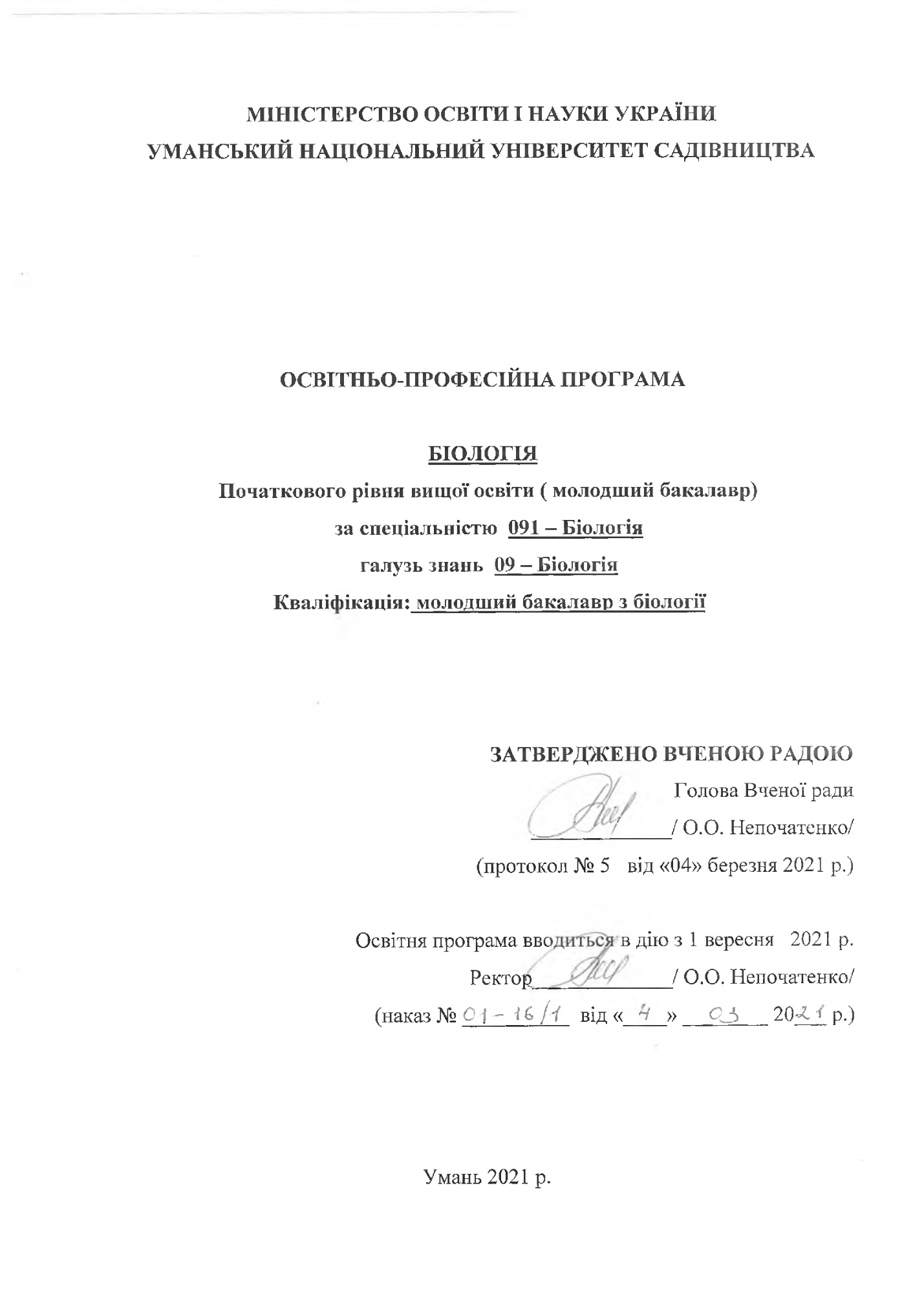  Профіль освітньої програми зі спеціальності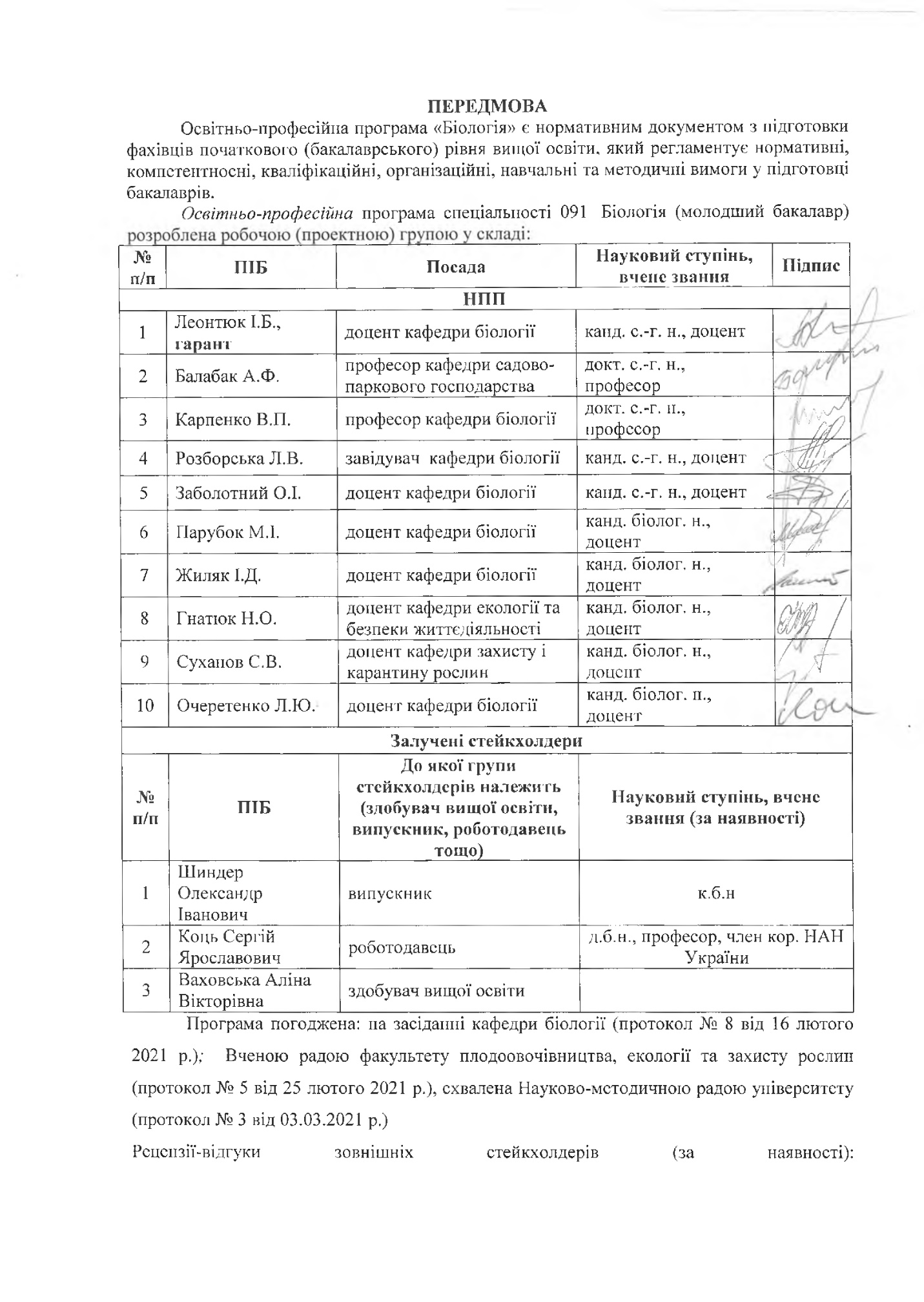 091 Біологія2. Перелік компонент освітньо-професійної програми та їх логічна послідовність2.1  Перелік компонент освітньо-професійної програмиЗдобувач вищої освіти здійснює свій вибір згідно Положення про вибіркові дисципліни в Уманському національному університеті садівництва. Деталі за посиланням: https://www.udau.edu.ua/assets/files/legislation/polozhennya/2016/Polozhennya-pro-vibirkovi-disciplini-v-Umanskomu-NUS.pdf* Вибір здійснюється з каталогу елективних (вибіркових) дисциплін. Деталі за посиланням: https://www.udau.edu.ua/ua/for-students/katalog-elektivnix-vibirkovix-discziplin/2.2. Структурно-логічна схема ОПП3. Форма атестації здобувачів вищої освітиАтестація випускників освітньої програми спеціальності 091 «Біологія» проводиться у формі атестаційного екзамену та завершується видачою документу встановленого зразка про присудження йому ступеня молодшого бакалавра із присвоєнням кваліфікації: бакалавр із біології.Атестація здобувачів вищої освіти – це встановлення відповідності засвоєних здобувачами вищої освіти рівня та обсягу знань, умінь, інших компетентностей вимогам стандартів вищої освіти.Атестація здобувачів вищої освіти здійснюється Екзаменаційною комісією після завершення навчання на освітньому ступені «бакалавр» з метою комплексної перевірки й оцінки теоретичної та практичної фахової підготовки студентів-випускників. Екзаменаційна комісія створюється щороку у складі голови та членів комісії. Екзаменаційна комісія працює у строки, визначені графіком навчального процесу на поточний навчальний рік, що розробляється на основі навчальних планів, затверджується ректором університету.Рішення екзаменаційної комісії про оцінку результатів атестації, присудження освітнього ступеня, а також про видачу здобувачам вищої освіти дипломів (дипломів з відзнакою) про закінчення вищого навчального закладу приймається на закритому засіданні екзаменаційної комісії відкритим голосуванням звичайною більшістю голосів членів екзаменаційної комісії, які брали участь в її засіданні.Атестація здійснюється відкрито і публічно. 4. Матриця відповідності програмних компетентностей компонентам освітньої програми5. Матриця забезпечення програмних результатів навчання (ПРН) відповідними компонентами освітньої програми1– Загальна інформація1– Загальна інформаціяПовна назва вищого навчального закладу та структурного підрозділу Уманський національний університет садівництва; факультет плодоовочівництва, екології та захисту рослин; кафедра біологіїСтупінь вищої освіти та назва кваліфікації мовою оригіналуМолодший бакалаврМолодший бакалавр з біологіїОфіційна назва освітньої програмиБіологія початкового рівня вищої освіти  (молодший бакалавр)  за спеціальністю 091 БіологіяТип диплому та обсяг освітньої програмиДиплом молодшого бакалавра, одиничний, 120 кредитів ЄКТС, термін навчання 1 роки 10 місяцівНаявність акредитаціїЛіцензія згідно наказу МОН № 356-л від 24.04.2019Цикл/рівеньFQ-EHEA – перший цикл, QF-LLL – 5 рівень, HPK України – 5 рівеньПередумовиПовна загальна середня освітаМова викладанняУкраїнськаТермін дії освітньої програми2 рокиІнтернет-адреса постійного розміщення опису освітньої програмиhttp://ects.udau.edu.ua/2 – Мета освітньої програми2 – Мета освітньої програмиФормування у випускників здібностей досліджень, знань, умінь і навичок для професійної діяльності у сфері біології, зацікавленості до подальшого навчання та до більш поглибленого вивчення окремих областей біології.Формування у випускників здібностей досліджень, знань, умінь і навичок для професійної діяльності у сфері біології, зацікавленості до подальшого навчання та до більш поглибленого вивчення окремих областей біології.3– Характеристика освітньої програми3– Характеристика освітньої програмиПредметна область (галузь знань, спеціальність, спеціалізація (за наявності))09 Біологія091 БіологіяОрієнтація освітньої програмиОсвітньо-професійна. Програма базується на сучасних наукових знаннях загальної і прикладної біології, проблем збереження здоров’я, охорони довкілля, раціонального використання природних ресурсів, традиційних та інноваційних підходах до їх вирішення.Основний фокус освітньої програми Загальна освіта в галузі біології.Особливості програмиВиконання програми дозволяє студентові: сформувати професійні компетентності і орієнтуватися в тенденціях розвитку сучасної підготовки спеціаліста біологічної галузі; опанувати - теоретичними основами ботаніки, зоології, анатомії та фізіології людини і тварин, екології. Оволодіти уміннями і навичками організації та проведення біологічних досліджень.4 – Придатність випускників до працевлаштування та подальшого навчання4 – Придатність випускників до працевлаштування та подальшого навчанняПридатність до працевлаштуванняПрофесійна діяльність галузі біологічних досліджень321 Молодші фахівці в галузі біології та агрономії3211 Лаборанти в галузі біологічних досліджень3212 Асистенти ветеринарів, молодші фахівці в галузі агрономії, лісовому, водному господарствах та в природно-заповідній справіПодальше навчанняМожливість навчання за програмою першого рівня вищої освіти в галузях, що узгоджується з отриманим дипломом бакалавра5 – Викладання та оцінювання5 – Викладання та оцінюванняВикладання та навчанняСтудентсько-центроване проблемно-орієнтоване навчання, самонавчання. Лекції, лабораторно-практичні заняття в малих групах, семінари, самостійна та індивідуальна робота, консультації із викладачами, навчальна і виробнича практикиОцінюванняПоточне опитування, модульний тестовий контроль,  курсові роботи, звіт з практики. Підсумковий контроль – екзамен/залік (за сумою накопичених протягом вивчення дисципліни балів).Підсумкова атестація – екзамен.6 – Програмні компетентності6 – Програмні компетентностіІнтегральнакомпетентністьЗдатність розв'язувати складні спеціалізовані задачі та практичні проблеми в галузі біології при здійсненні професійної діяльності або у процесі навчання, що передбачає застосування законів, теорій та методів біологічної науки і характеризується комплексністю та невизначеністю умов.Загальні компетентностіЗК01. Здатність реалізувати свої права і обов’язки як члена суспільства, усвідомлювати цінності громадянського (вільного демократичного) суспільства та необхідність його сталого розвитку, верховенства права, прав і свобод людини і громадянина в Україні.ЗК02. Здатність зберігати та примножувати моральні, культурні, наукові цінності і досягнення суспільства на основі розуміння історії та закономірностей розвитку предметної області, її місця у загальній системі знань про природу і суспільство та у розвитку суспільства, техніки і технологій, використовувати різні види та форми рухової активності для активного відпочинку та ведення здорового способу життя.ЗК03. Здатність застосовувати знання у практичних ситуаціях.ЗК04. Здатність до пошуку, оброблення та аналізу інформації з різних джерел.ЗК05. Здатність спілкуватися державною мовою як усно так і письмово.ЗК06. Здатність спілкуватися іноземною мовою.ЗК07. Здатність вчитися і оволодівати сучасними знаннями.ЗК08. Здатність до абстрактного мислення, аналізу і синтезу.ЗК09. Здатність діяти соціально відповідально і свідомо з метою збереження природного навколишнього середовища.ЗК10. Здатність працювати в команді.Спеціальні (фахові, предметні) компетентностіСК01. Здатність застосовувати знання та вміння з математики, фізики, хімії та інших суміжних наук для вирішення конкретних біологічних завдань.СК02. Здатність демонструвати базові теоретичні знання в галузі біологічних наук та на межі предметних галузей.СК03. Здатність досліджувати різні рівні організації живого, біологічні явища і процеси.СК04. Здатність здійснювати збір, реєстрацію і аналіз даних за допомогою відповідних методів і технологічних засобів у польових і лабораторних умов.СК05. Здатність до критичного осмислення новітніх розробок у галузі біології і професійної діяльності.СК06. Усвідомлення необхідності збереження різноманіття, охорони навколишнього середовища, раціонального природокористування.СК07. Здатність до аналізу будови, функцій, процесів життєдіяльності, онто- та філогенезу живих організмів.СК08. Здатність до аналізу механізмів збереження, реалізації та передачі генетичної інформації  організмів.СК09. Здатність аналізувати результати взаємодії біологічних систем різних рівнів організації, їхньої ролі у біосфері та можливості використання у різних галузях господарства, біотехнологіях, медицині та охороні навколишнього середовища.СК10. Здатність демонструвати знання механізмів підтримання гомеостазу біологічних систем.– Програмні результати навчання– Програмні результати навчанняПР01. Розуміти соціальні та економічні наслідки впровадження новітніх розробок у галузі біології у професійній діяльності.ПР02. Застосовувати сучасні інформаційні технології, програмні засоби та ресурси Інтернету для інформаційного забезпечення професійної діяльності.ПР03. Планувати, виконувати, аналізувати дані і презентувати результати експериментальних досліджень в галузі біології.ПР04. Спілкуватися усно і письмово з професійних питань з використанням наукових термінів, прийнятих у фаховому середовищі, державною та іноземною мовами.ПР05. Застосовувати моделі, методи і дані фізики, хімії, екології, математики у процесі навчання та забезпечення професійної діяльності.ПР06. Дотримуватися положень біологічної етики, правил біологічної безпеки і біологічного захисту у процесі навчання та професійній діяльності.ПР07. Знати основи систематики, методи виявлення та ідентифікації неклітинних форм життя, прокаріот і еукаріот й застосовувати їх для вирішення конкретних біологічних завдань.ПР08. Розуміти структурну організацію біологічних систем на молекулярному рівні.ПР09. Демонструвати знання будови, процесів життєдіяльності та функцій живих організмів, розуміти механізми регуляції фізіологічних функцій для підтримання гомеостазу біологічних систем.ПР10. Аналізувати взаємодії живих організмів різних рівнів філогенетичної спорідненості між собою, особливості впливу різних чинників на живі організми та оцінювати їхню роль у біосферних процесах трансформації речовин і енергії.ПР11. Уміти прогнозувати ефективність та наслідки реалізації природоохоронних заходів.ПР12. Застосовувати у практичній діяльності методи визначення структурних та функціональних характеристик біологічних систем на різних рівнях організації.ПР13. Аналізувати інформацію про різноманіття живих організмів.ПР14. Реалізувати свої права і обов’язки як члена суспільства.ПР15. Аналізувати фізико-хімічні властивості та функціональну роль біологічних макромолекул і молекулярних комплексів живих організмів, характер взаємодії їх з іонами, молекулами і радикалами, їхню будову й енергетику процесів.ПР01. Розуміти соціальні та економічні наслідки впровадження новітніх розробок у галузі біології у професійній діяльності.ПР02. Застосовувати сучасні інформаційні технології, програмні засоби та ресурси Інтернету для інформаційного забезпечення професійної діяльності.ПР03. Планувати, виконувати, аналізувати дані і презентувати результати експериментальних досліджень в галузі біології.ПР04. Спілкуватися усно і письмово з професійних питань з використанням наукових термінів, прийнятих у фаховому середовищі, державною та іноземною мовами.ПР05. Застосовувати моделі, методи і дані фізики, хімії, екології, математики у процесі навчання та забезпечення професійної діяльності.ПР06. Дотримуватися положень біологічної етики, правил біологічної безпеки і біологічного захисту у процесі навчання та професійній діяльності.ПР07. Знати основи систематики, методи виявлення та ідентифікації неклітинних форм життя, прокаріот і еукаріот й застосовувати їх для вирішення конкретних біологічних завдань.ПР08. Розуміти структурну організацію біологічних систем на молекулярному рівні.ПР09. Демонструвати знання будови, процесів життєдіяльності та функцій живих організмів, розуміти механізми регуляції фізіологічних функцій для підтримання гомеостазу біологічних систем.ПР10. Аналізувати взаємодії живих організмів різних рівнів філогенетичної спорідненості між собою, особливості впливу різних чинників на живі організми та оцінювати їхню роль у біосферних процесах трансформації речовин і енергії.ПР11. Уміти прогнозувати ефективність та наслідки реалізації природоохоронних заходів.ПР12. Застосовувати у практичній діяльності методи визначення структурних та функціональних характеристик біологічних систем на різних рівнях організації.ПР13. Аналізувати інформацію про різноманіття живих організмів.ПР14. Реалізувати свої права і обов’язки як члена суспільства.ПР15. Аналізувати фізико-хімічні властивості та функціональну роль біологічних макромолекул і молекулярних комплексів живих організмів, характер взаємодії їх з іонами, молекулами і радикалами, їхню будову й енергетику процесів.8 – Ресурсне забезпечення реалізації програми8 – Ресурсне забезпечення реалізації програмиКадрове забезпеченняПроцес навчання забезпечують фахівці кафедр університету.Матеріально-технічне забезпеченняМатеріально-технічне забезпечення відповідає ліцензійним вимогам щодо надання освітніх послуг у сфері вищої світи і є достатнім для забезпечення якості освітнього процесуІнформаційне та навчально-методичне забезпеченняНавчальний процес забезпечений науково-навчально- Офіційний сайт Уманського НУС: http://www.udau.edu.ua/ua/index.html; точки бездротового доступу до мережі Інтернет; необмежений доступ до мережі Інтернет; наукова бібліотека, читальні зали. 9 – Академічна мобільність9 – Академічна мобільністьНаціональна кредитна мобільністьНа основі двосторонніх договорів між Уманським НУС та закладами вищої освіти УкраїниМіжнародна кредитна мобільністьНа основі двосторонніх договорів між Уманським НУС та закордонними закладами вищої освіти: Державна вища професійна школа в Плоцьку, Польща; Вроцлавський природничий університет, Польща; Академія імені Якуба з Парадижа в Гожуві Великопольському, Польща; Економічна академія ім. Ценова, Свіштов, Болгарія.Навчання іноземних здобувачів вищої освітиПередбачена можливість навчання іноземних студентів.Код н/дКомпоненти освітньої програми (навчальні дисципліни, курсові роботи, практики, кваліфікаційна роботаКількість кредитівКількість кредитівФорма підсумкового контролюФорма підсумкового контролю123344Обов’язкові компонентиОбов’язкові компонентиОбов’язкові компонентиОбов’язкові компонентиОбов’язкові компонентиОбов’язкові компонентиОК 1Історія та культура УкраїниІсторія та культура України3екзаменекзаменОК 2ФілософіяФілософія3залікзалікОК 3Українська мова Українська мова 3залікзалікОК 4Іноземна моваІноземна мова5залікзалікОК 5Фізичне вихованняФізичне виховання8,5залікзалікОК 6Вища математикаВища математика4екзаменекзаменОК 7Фізика Фізика 4залікзалікОК 8Хімія з основами біохіміїХімія з основами біохімії5екзаменекзаменОК 9Гербарна справаГербарна справа4екзаменекзаменОК 10ГідрологіяГідрологія4залікзалікОК 11ҐрунтознавствоҐрунтознавство3,5екзаменекзаменОК 12Вступ до фахуВступ до фаху3залікзалікОК 13Ботаніка і систематика рослинБотаніка і систематика рослин9,5екзаменекзаменОК 14БіологіяБіологія6екзаменекзаменОК 15Біологічний моніторингБіологічний моніторинг6,0залікзалікОК 16Безпека  життєдіяльності та основи охорони праціБезпека  життєдіяльності та основи охорони праці5залікзалікОК 17Навчальна професійно-орієнтована практикаНавчальна професійно-орієнтована практика4,5ОК 18Виробнича практикаВиробнича практика6Вибіркові компоненти ОПВибіркові компоненти ОПВибіркові компоненти ОПВибіркові компоненти ОПВибіркові компоненти ОПВибіркові компоненти ОПЗагальний обсяг обов’язкових компонентЗагальний обсяг обов’язкових компонент86,586,5Загальний обсяг вибіркових компонентЗагальний обсяг вибіркових компонент3030Підсумкова атестаціяПідсумкова атестація33екзаменЗагальний обсяг освітньої програмиЗагальний обсяг освітньої програми1201201 курс1 курс2 курс2 курс1 семестр2 семестр3 семестр4 семестрОК 1ОК 2ОК 5ОК 5ОК 3ОК 4ОК 13ОК 13ОК 5ОК 5ОК 14ОК 14ОК 6ОК 8ВК 1ОК 15ОК 7ОК 9ВК 3ВК 2ОК 12ОК 10ВК 5ВК 4ОК 13ОК 11ОК 18ВК 6ОК 16ОК 13ВК 7ОК 17ОК 17ОК 18Підсумкова атестаціяПідсумкова атестаціяПідсумкова атестаціяПідсумкова атестаціяОК1ОК2ОК 3ОК 4ОК 5ОК 6ОК 7ОК 8ОК 9ОК 10ОК 11ОК 12ОК 13ОК 14ОК 15ОК 16ЗК 01+ЗК 02++++ЗК 03++ЗК 04++ЗК 05+ЗК 06+ЗК 07+ЗК 08++ЗК 09+++ЗК 10++++СК 01+++++СК 02++++СК 03++СК 04+СК 05+++СК 06++СК 07+СК 08+СК 09++СК 10+ОК1ОК2ОК 3ОК 4ОК 5ОК 6ОК 7ОК 8ОК 9ОК 10ОК 11ОК 12ОК 13ОК 14ОК 15ОК 16ПР 01+ПР 02+ПР 03+++ПР 04++ПР 05+++ПР 06++ПР 07+ПР 08+ПР 09+ПР 10+ПР 11+++ПР 12+ПР 13+++ПР 14++ПР 15+